Lukas 5,36-39Han fortalde dei òg ei likning: «Ingen riv eit stykke av eit nytt klesplagg og bruker det til bot på eit gammalt. For då blir det nye klesplagget sundrive, og bota frå det nye passar ikkje på det gamle. 37 Og ingen fyller ny vin i gamle skinnsekker. For då sprengjer den nye vinen sekkene, vinen renn ut, og sekkene blir øydelagde.38 Nei, ny vin må ein fylla i nye skinnsekker. 39 Og ingen som har drukke gammal vin, har lyst på ny. Han vil seia at den gamle er best.»Det første me skal leggja merke til her er at i Guds rike høver nytt og gamalt ikkje saman. På det individuelle planet handlar dette om at du ikkje kan kombinera det nye livet med element frå det gamle. Det er ikkje plass til synd i ein kristens liv, for det er jo synda Jesus kom for å frelsa oss frå. Skal du og eg leva med Gud, må me audmjukt sanna syndene våre, ta avstand frå dei og snu oss bort frå dei. Det heiter omvending. Synd og rettferd går ikkje saman. Prøver du på dobbelt åndeleg bokholderi, sigrar synda og du taper Gud, framtida og æva saman med han.  Når kristne lever i synd, lurer dei seg sjølve til å tru at alt er i orden utan at det er det. Den nye vinen er Guds kjærleik. Den går ikkje saman med  eit gamalt livsmønster. Det må eit oppgjer til. Noko må rett og slett forkastast og bytast ut. Paulus måtte forkasta heile sitt religiøse liv for å vinna Kristus. Det var ikkje plass både til Jesus og eige religiøst strev og eigne religiøse prestasjonar. Anten var det Guds rettferd, eller så måtte han streva med sin eigen. Det måtte bli anten eller, og då valde han Jesus. Den gamle fillete klesdrakten vart bytt ut til fordel for Jesu skinande kvite og fullkomne kledning. Og slik er det for oss også. Det er berre Jesus som duger innfor Gud, og har du Han, då har du hans rettferd. Det er ei gåve. Men dette ordet handlar også om kyrkja. Den nye nådepakta i Jesus femnar alle menneske, og er radikalt annleis enn den gamle lovpakta frå Sinai som kun femna Israel. Dei gamle gudstenesteformene og rituala var ikkje lenger tenlege etter at frelsesverket var fullført. Kristi sonoffer kom til å erstatta alle andre offer, og då kunne ikkje jødane halda fram med å ofra for syndene sine. Det gamle måtte erstattast med noko nytt. Omskjeringa med dåpen, og ofringane med nattverden. Ny vin i nye skinnsekker, ny lapp på nytt tøy. Formene våre er heller ikkje heilage. Dersom dei  ikkje tener det oppdraget Gud har gjeve oss, må dei bytast ut og erstattast med nye. Og her har me mykje å gå på, og me treng ikkje leita i blinde. For Jesus har synt oss vegen også her. Han kalla og fostra disiplar, og det han har sagt med overtydelege ord: «Gå ut og gjer alle folk (ethnos) til mine læresveinar (disiplar) ved at de døyper dei til namnet åt Faderen, Sonen og Den heilage ande, og lærer dei å halda alt det eg har bode dykk.» Og så kjem ein fabelaktig lovnad: «Sjå eg er med dykk alle dagar så lenge verda står.» Og hans nærvær er sjølve innhaldet i vår kristendom. MartyrkyrkjaWorld Watch Monitor melde i går at 114 kristne er blitt arresterte i Iran sist veke. 140 den siste månaden. Dette er enno eit tiltak for å skremma dei truande frå å vitna om Jesus for muslimar. Dei fleste er sett fri att, men alle har fått mobiltelefonane sine konfiskerte med tanke på nærare undersøkingar. Alle måtte skriva om sine kristne aktivitetar, og dei fekk sterke åtvaringar mot å halda fram som aktive kristne. Dei arresterte med kristent leiaransvar vert framleis haldne i fangenskap. Denne arrestasjonsbølgja kom parallelt med at mor til Ebrahim Firouzi, som har site i fengsel sidan 2013, døydde av kreft. Mora og sonen ville så gjerne møta kvarandre medan mora framleis var i live, men fekk ikkje lov til det. Slike ting som no skjer er vanleg oppunder jul i Iran. Dette er styresmaktene sin julepresang til den kristne minoriteten i landet. Men dei let seg ikkje knekka. Den iranske evangelikale kyrkje er den mest vitale i heile verda. Kjære gode Far! Me ber om at du trøystar og styrker Ebrahim Firouzi i sorga over mora, at lindrar hans smerte og lettar hans liding. Takk at du kan setja han fri når det måtte passa deg, og det ber om at du skal gjera snarleg. Og så må du i Jesu namn gje dei som no er komen i politiets søkelys stor standhaftighet slik at dei ikkje let seg skremma, men står faste i trua og i tensta for evangeliet. Amen!Dagens unådde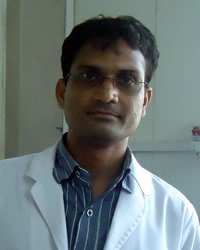 Bindfolket i IndiaBindfolket i India tel nesten ein million menneske. Dei er fiskarar og korgbindarar med liten interesse for utdanning. Bindfolket er hinduar og tilber lokale gudar som Hanu-man, Hatti og Sodhi Devta. Det er svært vanskeleg for polyteistar å forstå at dei må snu ryggen til gudane sine og tilbe og tena dei eine sanne Gud som har skapt himmel og jord. Bindfolket snakkar eit språk som blir kalla bhojpur, og det føreligg ei omsetjing av Det nye testamentet som er tilgjengeleg for dei. Men analfabetismen er stor, så her må det satsast på audiopresentasjon av evangeliet. Herre Jesus Kristus! Du som gav ditt blod til soning for all verdas synd, må krafta i ordet om krossen løysa bindfolket ut av hinduismens mange løgner og djevelens veldige kraft. Må dei få sjå syndene sine, og forstå i djupet av hjarta at ingenting anna enn ditt dyrebare blod kan fjerna den skulda dei ber på. Løft dette folket opp og vekk i dei lyst til å læra seg lesekunsten, slik at dei kan søkja ny kunnskap, særleg om deg og dine ting, du som elska dei og gav deg sjølv for dei. Må det bli etablert ei sterk bindkyrkje i India, full av nåde og kraft, eit fyrtårn for heile folket og mange andre folk i dette veldige landet. Amen! 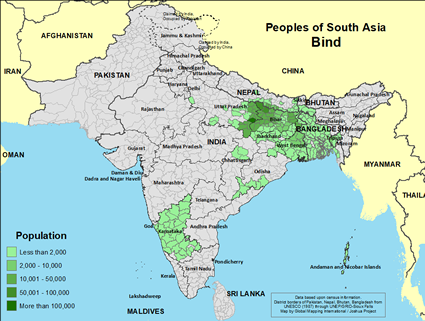 